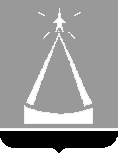 СОВЕТ ДЕПУТАТОВГОРОДСКОГО ОКРУГА ЛЫТКАРИНОРЕШЕНИЕ26.08.2021 № 130/17г.о. ЛыткариноО проведении публичных слушаний по проектуРешения Совета депутатов городского округа Лыткарино«О внесении изменений в Устав городского округаЛыткарино Московской области»В соответствии с Федеральным законом от 06.10.2003 №131-ФЗ «Об общих принципах организации местного самоуправления в Российской Федерации», статьями 21, 39 Устава городского округа Лыткарино Московской области, Положением о публичных слушаниях (народных обсуждениях) в муниципальном образовании  «Городской округ Лыткарино»,  утвержденным решением Совета депутатов  города Лыткарино от 09.08.2006 №191/19, Положением о порядке участия граждан в обсуждении проекта Устава муниципального образования «Городской округ Лыткарино», проектов правовых актов о внесении изменений и дополнений в Устав муниципального образования «Городской округ Лыткарино»  и порядке учета предложений по указанным правовым актам, утвержденным решением Совета депутатов  города Лыткарино от 18.07.2007 №381/40, в целях приведения Устава городского округа Лыткарино Московской области в соответствие с федеральными законами и законами Московской области, Совет депутатов городского округа ЛыткариноРЕШИЛ:1. Провести публичные слушания по проекту решения «О внесении изменений в Устав городского округа Лыткарино Московской области» 20.09.2021 в 16-00 часов в МОУ ДОД «Детская музыкальная школа» по адресу: г. Лыткарино, ул. Сафонова, д.2а.2. Опубликовать в установленном порядке настоящее решение и проект решения «О внесении изменений в Устав городского округа Лыткарино Московской области» (приложение 1) в средствах массовой информации и разместить на официальном сайте городского округа Лыткарино в сети Интернет.3. Утвердить состав Организационного комитета по проведению публичных слушаний по проекту изменений в Устав городского округа Лыткарино Московской области (приложение №2).4. Установить срок и время подачи в Организационный комитет по проведению публичных слушаний предложений по проекту решения «О внесении изменений в Устав городского округа Лыткарино Московской области» в течение 14 дней со дня опубликования настоящего решения с 16.00 до 18.00 по адресу: г. Лыткарино, ул. Спортивная, д.5/1, помещение Совета депутатов городского округа Лыткарино.5. Организационному комитету по проведению публичных слушаний по проекту изменений в Устав городского округа Лыткарино Московской области:5.1.организовать ведение учета и обобщение поступающих предложений по проекту решения «О внесении изменений в Устав городского округа Лыткарино Московской области» для рассмотрения их на публичных слушаниях;5.2.обеспечить не позднее 7 рабочих дней после окончания публичных слушаний опубликование заключения по результатам слушаний;5.3.не позднее 7 рабочих дней после окончания публичных слушаний представить Совету депутатов городского округа Лыткарино протокол слушаний, заключение по результатам слушаний. 6. Контроль за исполнением настоящего решения возложить на Председателя Совета депутатов городского округа Лыткарино Е.В. Серёгина. Председатель Совета депутатов городского округа Лыткарино                                                               Е.В. СерёгинПриложение 1к решению Совета депутатовгородского округа Лыткариноот  26.08.2021 № 130/17О внесении изменений вУстав городского округа ЛыткариноМосковской областиРуководствуясь Федеральным законом от 06.10.2003 № 131-ФЗ «Об общих принципах организации местного самоуправления в Российской Федерации», в целях приведения Устава городского округа Лыткарино Московской области в соответствие с Федеральным законом от 06.10.2003 № 131-ФЗ  «Об общих принципах организации местного самоуправления в Российской Федерации», Совет депутатов городского округа Лыткарино РЕШИЛ:1. Внести изменения в Устав городского округа Лыткарино Московской области согласно приложению.2. Направить изменения в Устав городского округа Лыткарино Московской области главе городского округа Лыткарино для подписания.3. Главе городского округа Лыткарино в установленном порядке обеспечить государственную регистрацию настоящего решения.4. Настоящее решение подлежит официальному опубликованию в установленном порядке после его государственной регистрации и вступает в силу после его официального опубликования.5. Разместить настоящее решение на официальном сайте города Лыткарино в сети Интернет.Председатель Совета депутатовгородского округа Лыткарино                                                              Е.В. СерёгинУтвержденырешением Совета депутатовгородского округа Лыткариноот 26.08.2021 № 130/17ПРОЕКТМуниципальный правовой акт о внесении изменений в Устав городского округа Лыткарино Московской области	1. Пункт 4.1 части 1 статьи 11 изложить в следующей редакции:	«4.1) осуществление муниципального контроля за исполнением единой теплоснабжающей организацией обязательств по строительству, реконструкции и (или) модернизации объектов теплоснабжения;».	2. В пункте 5 части 1 статьи 11 слова «за сохранностью автомобильных дорог местного значения» заменить словами «на автомобильном транспорте, городском наземном электрическом транспорте и в дорожном хозяйстве».	3. В пункте 28 части 1 статьи 11 слова «осуществление контроля за их соблюдением» заменить словами «осуществление муниципального контроля в сфере благоустройства, предметом которого является соблюдение правил благоустройства территории городского округа, в том числе требований к обеспечению доступности для инвалидов объектов социальной, инженерной и транспортной инфраструктур и предоставляемых услуг (при осуществлении муниципального контроля в сфере благоустройства может выдаваться предписание об устранении выявленных нарушений обязательных требований, выявленных в ходе наблюдения за соблюдением обязательных требований (мониторинга безопасности);».	4. В пункте 34 части 1 статьи 11 слова «использования и охраны» заменить словами «охраны и использования».	5. Пункт 6.1 части 1 статьи 12 изложить в следующей редакции:	«6.1) осуществление муниципального контроля за исполнением единой теплоснабжающей организацией обязательств по строительству, реконструкции и (или) модернизации объектов теплоснабжения;».	6. В пункте 15 части 1 статьи 12 слова «за сохранностью автомобильных дорог местного значения» заменить словами «на автомобильном транспорте, городском наземном электрическом транспорте и в дорожном хозяйстве».	7. В пункте 38 части 1 статьи 12 слова «осуществление контроля за их соблюдением» заменить словами «осуществление муниципального контроля в сфере благоустройства, предметом которого является соблюдение правил благоустройства территории городского округа, в том числе требований к обеспечению доступности для инвалидов объектов социальной, инженерной и транспортной инфраструктур и предоставляемых услуг (при осуществлении муниципального контроля в сфере благоустройства может выдаваться предписание об устранении выявленных нарушений обязательных требований, выявленных в ходе наблюдения за соблюдением обязательных требований (мониторинга безопасности)».	8. В пункте 44 части 1 статьи 12 слова «использования и охраны» заменить словами «охраны и использования».	9. Абзац второй части 2 статьи 12 изложить в следующей редакции:	«Организация и осуществление видов муниципального контроля регулируются Федеральным законом от 31 июля 2020 года № 248-ФЗ «О государственном контроле (надзоре) и муниципальном контроле в Российской Федерации».».	10. Части 4 и 5 статьи 21 изложить в следующей редакции:	«4. Порядок организации и проведения публичных слушаний определяется нормативными правовыми актами Совета депутатов городского округа и должен предусматривать заблаговременное оповещение жителей городского округа о времени и месте проведения публичных слушаний, заблаговременное ознакомление с проектом муниципального правового акта, в том числе посредством его размещения на официальном сайте органа местного самоуправления в информационно-телекоммуникационной сети «Интернет» или в случае, если орган местного самоуправления не имеет возможности размещать информацию о своей деятельности в информационно-телекоммуникационной сети «Интернет», на официальном сайте Московской области или городского округа с учетом положений Федерального закона от 9 февраля 2009 года № 8-ФЗ «Об обеспечении доступа к информации о деятельности государственных органов и органов местного самоуправления» (далее в настоящей статье - официальный сайт), возможность представления жителями городского округа своих замечаний и предложений по вынесенному на обсуждение проекту муниципального правового акта, в том числе посредством официального сайта, другие меры, обеспечивающие участие в публичных слушаниях жителей городского округа, опубликование (обнародование) результатов публичных слушаний, включая мотивированное обоснование принятых решений, в том числе посредством их размещения на официальном сайте.	Нормативными правовыми актами Совета депутатов городского округа может быть установлено, что для размещения материалов и информации, указанных в абзаце первом настоящей части, обеспечения возможности представления жителями городского округа своих замечаний и предложений по проекту муниципального правового акта, а также для участия жителей городского округа в публичных слушаниях с соблюдением требований об обязательном использовании для таких целей официального сайта может использоваться федеральная государственная информационная система «Единый портал государственных и муниципальных услуг (функций)», порядок использования которой для целей статьи 28  Федерального закона от 06.10.2003 № 131-ФЗ «Об общих принципах организации местного самоуправления в Российской Федерации» устанавливается Правительством Российской Федерации.	5. По проектам генеральных планов, проектам правил землепользования и застройки, проектам планировки территории, проектам межевания территории, проектам правил благоустройства территорий, проектам, предусматривающим внесение изменений в один из указанных утвержденных документов, проектам решений о предоставлении разрешения на условно разрешенный вид использования земельного участка или объекта капитального строительства, проектам решений о предоставлении разрешения на отклонение от предельных параметров разрешенного строительства, реконструкции объектов капитального строительства, вопросам изменения одного вида разрешенного использования земельных участков и объектов капитального строительства на другой вид такого использования при отсутствии утвержденных правил землепользования и застройки проводятся публичные слушания или общественные обсуждения в соответствии с законодательством о градостроительной деятельности.».	11. В пункте 7 части 1 статьи 32 слова «за сохранностью автомобильных дорог местного значения» заменить словами «на автомобильном транспорте, городском наземном электрическом транспорте и в дорожном хозяйстве».	12. Пункт 31 части 1 статьи 32 изложить в новой редакции:	«31) осуществление муниципального контроля в сфере благоустройства, предметом которого является соблюдение правил благоустройства территории городского округа, в том числе требований к обеспечению доступности для инвалидов объектов социальной, инженерной и транспортной инфраструктур и предоставляемых услуг (при осуществлении муниципального контроля в сфере благоустройства может выдаваться предписание об устранении выявленных нарушений обязательных требований, выявленных в ходе наблюдения за соблюдением обязательных требований (мониторинга безопасности), организация благоустройства территории городского округа в соответствии с указанными правилами;».	13. Пункт 58.1 части 1 статьи 32 изложить в следующей редакции:	«58.1) осуществление муниципального контроля за исполнением единой теплоснабжающей организацией обязательств по строительству, реконструкции и (или) модернизации объектов теплоснабжения;».	14. В пункте 72 части 1 статьи 32 слова «использования и охраны» заменить словами «охраны и использования».	15. Абзац второй части 1 статьи 34 изложить в следующей редакции:	«Председатель, заместитель председателя, аудитор Контрольно-счетной палаты замещают муниципальные должности.».  16. Абзац четвертый части 2 статьи 34 изложить в следующей редакции:	«На должность председателя, заместителя председателя и аудиторов Контрольно-счетной палаты  назначаются граждане Российской Федерации, соответствующие следующим квалификационным требованиям:».	17. Часть 2 статьи 34 дополнить абзацами 5-7 следующего содержания:	« 1) наличие высшего образования; 	2) опыт работы в области государственного, муниципального управления, государственного, муниципального контроля (аудита), экономики, финансов, юриспруденции не менее пяти лет; 	3) знание Конституции Российской Федерации, федерального законодательства, в том числе бюджетного законодательства Российской Федерации и иных нормативных правовых актов, регулирующих бюджетные правоотношения, законодательства Российской Федерации о противодействии коррупции, Устава, законов Московской области  и иных нормативных правовых актов, Устава городского округа Лыткарино Московской области и иных муниципальных правовых актов применительно к исполнению должностных обязанностей, а также общих требований к стандартам внешнего государственного и муниципального аудита (контроля) для проведения контрольных и экспертно-аналитических мероприятий контрольно-счетными органами субъектов Российской Федерации и муниципальных образований, утвержденных Счетной палатой Российской Федерации.».	18. Часть 4 статьи 40 изложить в следующей редакции:	«4. Проекты муниципальных нормативных правовых актов городского округа, устанавливающие новые или изменяющие ранее предусмотренные муниципальными нормативными правовыми актами обязательные требования для субъектов предпринимательской и иной экономической деятельности, обязанности для субъектов инвестиционной деятельности, подлежат оценке регулирующего воздействия, проводимой органами местного самоуправления городского округа в порядке, установленном муниципальными нормативными правовыми актами в соответствии с законом Московской области, за исключением:1) проектов нормативных правовых актов Совета депутатов городского округа, устанавливающих, изменяющих, приостанавливающих, отменяющих местные налоги и сборы;2) проектов нормативных правовых актов Совета депутатов городского округа, регулирующих бюджетные правоотношения;3) проектов нормативных правовых актов, разработанных в целях ликвидации чрезвычайных ситуаций природного и техногенного характера на период действия режимов чрезвычайных ситуаций. 	Оценка регулирующего воздействия проектов муниципальных нормативных правовых актов проводится в целях выявления положений, вводящих избыточные обязанности, запреты и ограничения для субъектов предпринимательской и иной экономической деятельности или способствующих их введению, а также положений, способствующих возникновению необоснованных расходов субъектов предпринимательской и иной экономической деятельности и местного бюджета.».Приложение 2к решению Совета депутатовгородского округа Лыткариноот 26.08.2021№ 130/17 Организационный комитет по проведению публичных слушанийПредседатель оргкомитета:   Серёгин Евгений Викторович   – председатель Совета депутатов городскогоокруга ЛыткариноЧлены оргкомитета:  Егоров Юрий Николаевич        – заместитель председателя Совета депутатов Брюзова Татьяна Алексеевна – депутат Совета депутатов городского округа Лыткарино_________________________ – представитель Администрации городского округа Лыткарино (по согласованию)_________________________ – представитель Администрации городского округа Лыткарино (по согласованию)Адрес организационного комитета по проведению публичных слушаний: 
г. Лыткарино, ул. Спортивная, д.5/1.Время приема предложений: понедельник-пятница с 16.00 часов до 18.00 часов, суббота, воскресенье – выходные дни.